甘孜州盐业有限责任公司应急医用物资储备项目比  选  文  件比 选 人：甘孜州盐业有限责任公司比选代理机构：四川国际招标有限责任公司2021年2月目  录第一章  比选公告	第二章  比选申请人须知	第三章  比选项目技术、服务要求	第四章  评审办法和标准	第五章  拟签订合同条款	第六章  比选申请文件格式	第一章  比选公告甘孜州盐业有限责任公司（以下简称“公司”）作为比选人，拟通过公开比选方式确定甘孜州盐业有限责任公司应急医用物资储备项目，现将有关事宜公告如下：项目名称1、项目名称：甘孜州盐业有限责任公司应急医用物资储备项目。2、标段划分：三个标段。比选申请人的资格要求    01标段1、具有独立承担民事责任的能力；2、具有良好的商业信誉和健全的财务会计制度；3、具有履行合同所必须的设备和专业技术能力；4、具有依法缴纳税收和社会保障资金的良好记录；5、参加本次比选活动前三年内，在经营活动中没有重大违法记录；6、本次比选不接受联合体参加比选；7、业绩要求：2018年1月1日以来，至少具有3个类似项目业绩。8、根据采购项目提出的特殊条件。8.1 若采购产品为医疗器械的，投标人须符合《医疗器械监督管理条例》要求并提供投标人经营该产品的经营许可/经营备案证明材料；8.2 若采购产品为医疗器械的，投标产品须符合符合《医疗器械注册管理办法》要求并提供产品的注册/备案证明材料；02标段1、具有独立承担民事责任的能力；2、具有良好的商业信誉和健全的财务会计制度；3、具有履行合同所必须的设备和专业技术能力；4、具有依法缴纳税收和社会保障资金的良好记录；5、参加本次比选活动前三年内，在经营活动中没有重大违法记录；6、本次比选不接受联合体参加比选；7、业绩要求：2018年1月1日以来，至少具有3个类似项目业绩。8、根据采购项目提出的特殊条件。8．1、投标产品为国家工信部公告的产品，供应商提供投标产品（车辆）工信部《道路机动车辆生产企业及产品》公告目录页复印件（如适用）。03标段1、具有独立承担民事责任的能力；2、具有良好的商业信誉和健全的财务会计制度；3、具有履行合同所必须的设备和专业技术能力；4、具有依法缴纳税收和社会保障资金的良好记录；5、参加本次比选活动前三年内，在经营活动中没有重大违法记录；6、本次比选不接受联合体参加比选；7、业绩要求：2018年1月1日以来，至少具有3个类似项目业绩。8、根据采购项目提出的特殊条件。8.1投标产品为国家工信部公告的产品，供应商提供投标产品（车辆）工信部《道路机动车辆生产企业及产品》公告目录页复印件（如适用）。三、公告发布本次比选公告在《甘孜州投资发展集团网》《四川国际招标有限公司（http://sale.scbid.net/sale/home/homePage》上发布。四、领取比选文件时间及地点：谈判文件售卖开始时间自2021年2月1日至2021年2月5日9:00-12:00，下午13:00-17:00（北京时间，法定节假日不售卖）在我司指定网站(http://sale.scbid.net)购买，具体购买流程详见该网站的“在线购买流程”。五、本次比选文件售价：人民币150元/份（文件售后不退，谈判资格不能转让）。六、谈判保证金，本项目不适用。2、报名时间：2021年2月1日至2021年2月5日（北京时间9:00～12:00，13:00～17:00，节假日除外）。七、比选申请文件递交截止时间及地点1、比选申请文件递交截止时间（比选申请截止时间，下同）2021年2月7日10:30（北京时间）2、地点为四川国际招标有限责任公司（四川省成都市高新区天府大道中段800号天府四街66号航兴国际广场1号楼3楼）。逾期送达的或者未送达指定地点的比选申请文件，比选人不予受理。八、联系方式比选人：甘孜州盐业有限责任公司地址：四川省甘孜藏族自治州康定市炉城镇沿河东路7—9号5楼5号联系人：刘先生联系电话：0836-2811157比选代理机构：四川国际招标有限责任公司地址：四川省成都市高新区天府大道中段800号天府四街66号航兴国际广场2号楼22楼联系人：王女士电话：18783690972第二章  比选申请人须知比选申请人须知前附表1 ．总则1.1 项目概况1.1.1 根据有关法律、法规和规章的规定，本比选项目已具备比选条件，现对本项目进行比选。1.1.2 本比选项目比选人：见比选申请人须知前附表。1.1.3 本比选项目比选代理机构：见比选申请人须知前附表。1.1.4 本比选项目名称：见比选申请人须知前附表。1.2 资金落实情况1.2.1 本比选项目的资金来源：见比选申请人须知前附表。1.2.2 本比选项目的资金落实情况：见比选申请人须知前附表。1.3 比选标段划分和交货时间1.3.1 本比选项目标段：见比选申请人须知前附表。1.3.2 服务期限：见比选申请人须知前附表。1.4 比选申请人资格要求1.4.1 比选申请人应具备承担本项目的资质条件、能力和信誉：见比选申请人须知前附表。1.5 费用承担比选申请人准备和参加比选活动发生的费用自理。1.6 保密参与比选活动的各方应对比选文件和比选申请文件中的商业和技术等秘密保密，违者应对由此造成的后果承担法律责任。1.7 语言文字除专用术语外，与比选有关的语言均使用中文。必要时专用术语应附有中文注释。1.8 计量单位所有计量均采用中华人民共和国法定计量单位。1.9比选答疑会1.9 不召开比选答疑会，比选人按比选申请人须知前附表规定澄清比选申请人提出的问题。1.9 比选申请人应在比选申请人须知前附表规定的时间前，以书面或邮件形式(须加盖比选申请人公章)向比选人提出需要澄清的问题。1.9比选人在比选申请人须知前附表规定的时间内，将对比选申请人所提问题的澄清，以书面或邮件方式通知所有已领取比选文件的比选申请人。该澄清内容为比选文件的组成部分。2．比选文件2.1 比选文件的组成2.1.1本比选文件包括：（1）比选公告； （2）比选申请人须知；（3）比选项目技术、服务要求；（4）评审办法和标准；（5）拟签订合同条款；（6）比选申请文件格式；对比选文件所作的澄清、修改，构成比选文件的组成部分。2.2 比选文件的澄清2.2.1 比选申请人应仔细阅读和检查比选文件的全部内容。如发现缺页或附件不全，应及时向比选人提出，以便补齐。如有疑问，应在比选申请人须知前附表规定的时间前以书面或邮件形式要求比选人对比选文件予以澄清。2.2.2 比选文件的澄清将在比选申请人须知前附表规定的时间以书面或邮件形式发给所有已领取比选文件的比选申请人，但不指明澄清问题的来源。2.2.3 比选申请人在收到澄清后，应在比选申请人须知前附表规定的时间以书面或邮件形式通知比选人，确认已收到该澄清。2.3 比选文件的修改2.3.1 在比选申请人须知前附表规定的比选截止日期前，比选人可以书面或邮件形式修改比选文件，并通知所有已领取比选文件的比选申请人。2.3.2 比选申请人收到修改内容后，应在比选申请人须知前附表规定的时间以书面或邮件形式通知比选人，确认已收到该修改。3．比选申请文件3.1 比选申请文件的组成3.1.1比选申请文件应包括下列内容：比选申请函法定代表人身份证明书法定代表人授权委托书承诺函比选申请人基本情况表人员配置表业绩证明材料技术方案商务承诺比选申请人认为需提供的其他材料3.1.2比选申请文件格式比选申请人提交的比选申请文件应当使用比选文件所提供的比选申请文件全部格式（表格可以按同样格式扩展）。3.2比选申请报价3.2.1比选申请人应按比选文件的要求进行比选申请报价。3.3 比选申请有效期3.3.1 在比选申请人须知前附表规定的比选申请有效期内，比选申请人不得要求撤销或修改其比选申请文件。3.3.2 出现特殊情况需要延长比选申请有效期的，比选人以书面或邮件形式通知所有比选申请人延长比选申请有效期。比选申请人同意延长的，不得要求或被允许修改或撤销其比选申请文件；比选申请人拒绝延长的，其比选申请失效。3.4资格审查资料3.4.1 “比选申请人基本情况表” 应附营业执照副本、资质证书等复印件或扫描件。3.4.2比选文件要求的其他资料。3.5是否允许递交备选比选方案不允许。3.6比选申请文件的编制3.6.1比选申请文件应按“比选申请文件格式”进行编写，如有必要，可以增加附页，作为比选申请文件的组成部分。其中，比选申请函附件在满足比选文件实质性要求的基础上，可以提出比比选文件要求更有利于比选人的承诺。3.6.2 比选申请文件应当对比选文件有关技术内容、商务条款等实质性内容作出响应。3.6.3比选申请文件应用不褪色的材料书面或者打印，签字或盖章的具体要求见比选申请人须知前附表。3.6.4 比选申请文件正本一份，副本份数见比选申请人须知前附表。正本和副本的封面上应清楚地标记“正本”或“副本”的字样。副本可由其正本复制（复印）而成（包括证明文件）。当副本和正本内容不一致时，以正本为准。3.6.5 比选申请文件的正本与副本应采用不能拆散的胶装方式装订成册（如内容较多，允许分册装订），并编制目录，具体装订要求见比选申请人须知前附表规定。4．比选4.1 比选申请文件的密封和标记4.1.1比选申请文件的正本、副本和电子文件应密封完好(包装形式不限)，封口处至少应加盖比选申请人单位公章。4.1.2 比选申请文件的封套上应写明的内容见比选申请人须知前附表。4.2 比选申请文件的递交4.2.1比选申请人应递交比选申请截止时间：见比选申请人须知前附表。4.2.2 比选申请人递交比选申请文件的地点：见比选申请人须知前附表。4.2.3 除比选申请人须知前附表另有规定外，比选申请人所递交的比选申请文件不予退还。4.2.4逾期送达的或者未送达指定地点的比选申请文件，比选人不予受理。4.3 比选申请文件的修改与撤回4.3.1在规定的比选申请截止时间前，比选申请人可以修改或撤回已递交的比选申请文件，但应以书面形式通知比选人。4.3.2 比选申请人修改或撤回已递交比选申请文件的书面通知应按照要求签字或盖章。4.3.3 修改的内容为比选申请文件的组成部分。修改的比选申请文件应按照比选文件规定进行编制、密封、标记和递交，并标明“修改”字样。5．开标5.1 开标时间和地点比选人在规定的比选申请截止时间和比选申请人须知前附表规定的地点公开比选。5.2 开标程序密封情况检查：未按比选文件比选申请人须知前附表要求密封的比选申请文件比选人将予以拒收,开标时各比选申请人对密封情况进行检查。(l）宣布比选纪律；(2）公布在比选申请截止时间前递交比选申请文件的比选申请人名称等；(3）不分递交先后顺序随机开启比选申请文件，公布比选申请人名称、比选申请报价，并记录在案；(4）开标结束。6．评审6.1 评审委员会6.1.1 评审由比选人依法组建的评审委员会负责。6.1.2 评审委员会成员有下列情形之一的，应当回避：(1）比选人或比选申请人的主要负责人的近亲属；(2）项目主管部门或者行政监督部门的人员：(3）与比选申请人有经济利益关系，可能影响对比选申请公正评审的；(4）曾因在招标、评标以及其他与招标投标有关活动中从事违法行为而受过行政处罚或刑事处罚的。6.2 评审原则评审活动遵循公平、公正、科学和择优的原则。6.3 评审评审委员会按照第四章“评审办法和标准”规定的方法、评审因素、标准和程序对比选申请文件进行评审。第四章“评审办法和标准”没有规定的方法、评审因素和标准，不作为评审依据。7．合同授予7.1 定标方式7.1.1根据相关法律、法规规定：评审委员会按比选文件要求进行评审，对合格比选申请人（即通过初步评审的比选申请人，以下同）的比选申请文件，按综合得分由高到低的排名顺序依次推荐前1-3名比选申请人为中选候选人，若出现比选申请人最终综合得分相同时，则比选申请人报价低的排名应靠前。7.1.2在比选申请有效期内，由比选人向中选人发出中选通知书。中选通知书是合同文件的组成部分。7.2中选通知在本比选文件规定的比选申请有效期内，比选人以书面形式向中选人发出中选通知书。7.3签订合同7.3.1中选通知书发出后，根据比选文件和中选人的比选申请文件，订立书面合同。7.3.2如果中选人以合同价款、交货时间等非正当理由放弃中选或者在规定的时间内未与比选人签订合同的，比选人可以选择顺延后面排名单位确定为中选人，也可以选择重新组织比选。给比选人造成损失的，还应当赔偿损失。8．重新比选和不再比选8.1 重新比选有下列情形之一的，比选人将重新比选：(l）比选申请截止时间止，比选申请人少于2个的；(2）经评审委员会评审后否决所有比选的。9．纪律和监督9.1 对比选人的纪律要求比选人不得泄漏比选活动中应当保密的情况和资料，不得与比选申请人串通损害国家利益、社会公共利益或者他人合法权益。9.2 对比选申请人的纪律要求比选申请人不得相互串通比选或者与比选人、比选代理机构串通比选，不得向比选人、比选代理机构或者评审委员会成员行贿谋取中选，不得以他人名义比选或者以其他方式弄虚作假骗取中选；比选申请人不得以任何方式干扰、影响评审工作。9.3 对评审委员会成员的纪律要求评审委员会成员不得收受他人的财物或者其他好处，不得向他人透漏对比选申请文件的评审和比较、中选候选人的推荐情况以及评审有关的其他情况。在评审活动中，评审委员会成员不得擅离职守，影响评审程序正常进行，不得使用第四章“评审办法和标准”没有规定的评审因素和标准进行评审。9.4 对与评审活动有关的工作人员的纪律要求与评审活动有关的工作人员不得收受他人的财物或者其他好处，不得向他人透漏对比选申请文件的评审和比较、中选候选人的推荐情况以及评审有关的其他情况。在评审活动中，与评审活动有关的工作人员不得擅离职守，影响评审程序正常进行。10、需要补充的其他内容需要补充的其他内容：见比选申请人须知前附表。第三章  比选项目技术、服务要求项目概况本项目共3标段，甘孜州盐业有限责任公司紧急储备物资一批，招标单位为甘孜州盐业有限责任公司，实施主体、资金支付为甘孜藏族自治州投资发展集团有限公司。（具体详见本章各包采购清单及要求）二、商务要求（1）01包：*交货期及地点：交货期：在签订合同后 7个工作日内；交货地点：服从采购人安排，在指定地点交货。 双方合同签订前，中标供应商应向采购人支付合同总价10%的履约保证金；签订合同后甘孜州盐业有限责任公司支付合同总金额的30%，货物到达采购方指定地点，配送完成后，并验收合格后，甘孜州盐业有限责任公司支付合同总金额的 70%，无息退还中标商10%的履约保证金。（2）02包：*交货期及地点：交货期：在签订合同后 30个工作日内；交货地点：服从采购人安排，在指定地点交货。 双方合同签订后，甘孜州盐业有限责任公司支付合同总金额的30%，货物到达采购方指定地点，配送安装完成，并验收合格后，甘孜州盐业有限责任公司支付合同总金额的 60%，剩余10%在验收满一年后无息支付。（3）03包：*交货期及地点：交货期：在签订合同后 30个工作日内完成集装箱式实验室舱体的组装；交货地点：服从采购人安排，在指定地点交货。 双方合同签订后，甘孜州盐业有限责任公司支付合同总金额的30%，货物到达采购方指定地点，配送安装完成，并验收合格后，甘孜州盐业有限责任公司支付合同总金额的 60%，剩余10%在验收满一年后无息支付。二、技术、服务要求（1）采购清单 01包02包：1.	驾驶室类型：双卧铺驾驶室，带原装可调式导流罩及侧导风罩2.	轴距：3400mm以上（含3400mm）3.	发动机功率	460马力以上(含460马力),最大扭矩≥2300牛米。4.	排放标准：国六排放标准5.	悬挂系统：前少片簧，后空气悬架（每桥四气囊结构）。6.	驾驶室外观颜色：白色。7.	变速箱：智能手自一体变速箱、带空档滑行功能。8.	制动系统：独立式双回路压缩空气制动系统；前后桥碟式刹车； ABS刹车防抱死系统；EBS电子刹车；配ESP车身电子稳定系统；坡道保持系统；配原装发动机制动。9.	质保要求：按照国家有关法律法规和“三包”规定质保。10.适配车载型实验室挂车配置和舱体适配。03包：移动式方舱P2+实验室技术参数移动式核酸P2+实验室设计方案—执行标准：《医学生物安全二级实验室建筑技术标准》 T/CECS662G2020。严格按照PCR实验室要求进行设计， 并设置洗消间， 高度集成水、 电、 风、 设备等专业； 箱体内配备照明、 紫外灯、 生物安全柜、 仪器设备、 冰箱等； 送风管在箱体内一体成型， 在箱体外通过专门构件连接； 排风单独设置， 风柱集成排风机； 当用作车载实验室使用时， 排水装置采用收集装置，当运输到现场固定使用时， 排水管道与所在单位的生物废水处理池连通。运输到现场只需要平整的场地， 必要的水电对接即可完成安装。 移动式核酸P2+实验室的布局要求由单个箱体按照PCR设计标准进行设计，箱体外尺寸：12.000*2.450*2.850m，（长*宽*高）箱体占地面积约：30㎡ ；箱体总重：约11吨。如下图所示，设计有试剂准备间、标本制备间、产物扩增、洗消间。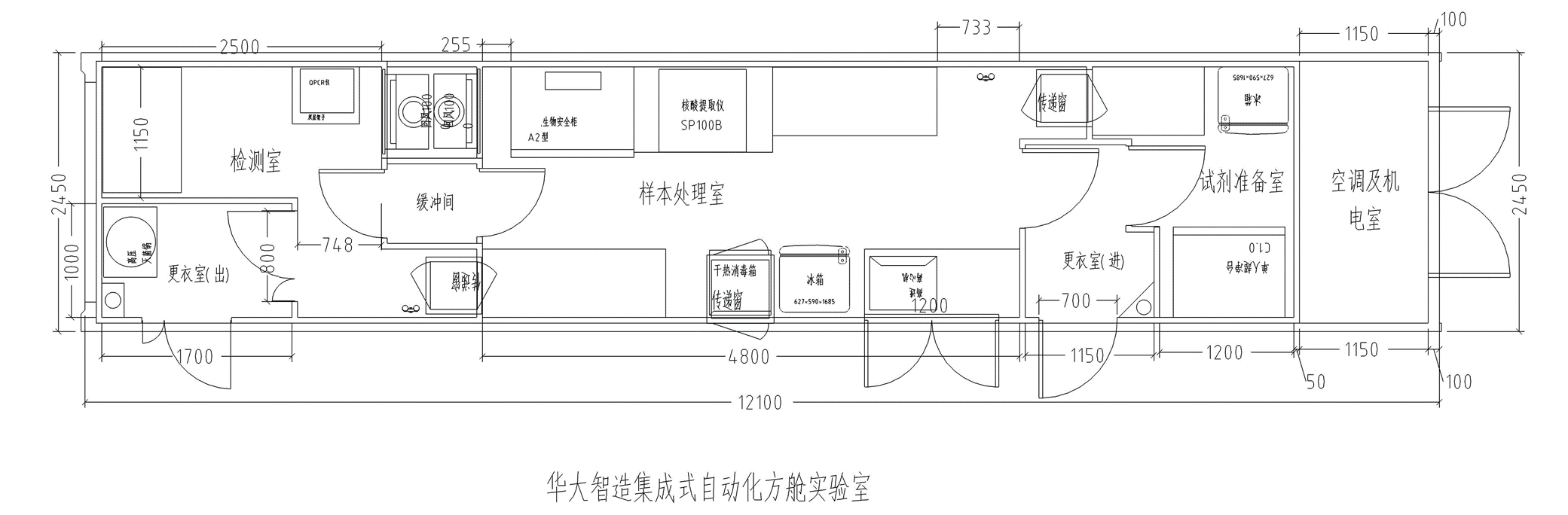 技术要求实验室舱体详细配置要求P2+方舱实验室参数要求实验室要按医疗机构临床基因扩增检验实验室管理办法的要求设置，主要实验区要求试剂储存和准备区、标本制备区、扩增区、扩增产物分析区，考虑到采用实时荧光PCR仪及场地限制，扩增区和扩增分析区可以合并为一个核酸检测区，配套穿防护衣、洗消间、脱防护衣间。实验室整体按加强型负压生物安全二级实验室进行设计建造。场地条件要求：实验室设置在采购人指定地点，根据场地条件，移动式实验室尺寸需控制在12*2.5米内。实验室具体要求：1.人员、样本、污物均为单向流，样本制备及核酸检测间需有独立的穿衣、脱衣通道。2.试剂准备间，正压设计；3.样本处理室用于样本处理； 4.传递窗采用500*500*500外径不锈钢传递窗，配有电子互锁、紫外灯。5.有紧急洗眼器。6.实验台和地面均为可消毒材料。7.实验部分不设置外窗，实验室光源为人工光源。8.实验台钢制落地实验台，理化板台面，带柜体。9. 实验室需配置全新风空调系统，配置初、中、高效过滤装置，实验室内洁净等级为十万级，整体负压。10.样本处理间~缓冲间~核酸检测间压力差：-20Pa（±5Pa）、-10Pa（±3Pa）、-30Pa（±5Pa）设计施工。11.样本处理间、核酸检测间2套独立上进风口，下出风口，独立排风过滤器，核心功能间的排风口均有高效过滤器阻隔；12.核心实验室排风需经过高效过滤排风装置过滤，且过滤器需设置在房间排风口处高效过滤排风装置是保证实验室生物安全防护的重要设备，需满足以下要求：13.高效过滤排风装置需具备原位检漏，原位消毒功能。14.结构组成：气体消毒接口，消毒效果验证装置，高效过滤器，下游扫描检漏 装置，阻力监测装置阻力监测表过滤器等构成，采样口采用快速气密连接口。15.箱体气密性：±2500Pa压力下每分钟泄漏率不大于装置净容积的0.1%。16.箱体抗压力：所测装置在-2500Pa压力持续作用下60分钟，未产生永久性结构变形。应提供有资质（CMA和CNAS）的第三方检验报告、计量检测报告。17.高效过滤器过滤效率：99.999%@0.3μm。应提供有资质（CMA和CNAS）的第三方检验报告、计量检测报告。18.扫描采样探头必须符合GB/T13554-2008《高效空气过滤器》中B4.1条的规定：采样探头的开口面积为不大于10cm2，当采用矩形探头时边长之比不大于15:1，采样探头与过滤器出风面距离应在1-5cm之间。19.过滤器阻力：所测装置在额定风量下，于所测装置过滤器阻力检测口处测的过滤器实际运行阻力不大于200pa。应提供有资质（CMA和CNAS）的第三方检验报告、计量检测报告。20.漏点识别有效性：使用0.722G号不锈钢针管(正常壁）再参与过滤器上人为制造3个内径为0.39mm的漏点，所测装置扫描捡漏过程中可识别人为制造漏点。 21.过滤器消毒方式：设有用于与气（汽）体消毒设备连接的标准尺寸接口，可实现与气（汽）体消毒设备的安全、快速连接，具有可进行原位气（汽）体消毒的措施。22.过滤器消毒验证：具有对气（汽）体消毒效果进行原位验证的措施。23.高效过滤排风装置需配套生物安全密闭阀。24.生物安全密闭阀需保证其气密性能，在±2500pa压力下小时泄漏率不大于净容积的0.25%。应提供有资质（CMA和CNAS）的第三方检验报告25.寿命：生物安全型密闭阀使用寿命不低于 5000 次开闭；阀门开关5000次后对其进行气密性检测，正压和负压情况下气密性均符合国家规范要求。26.抗腐蚀性：阀门耐受过氧化氢、二氧化氯、甲醛等其中一种消毒剂的腐蚀，经腐蚀性试验后，气密性仍符合国家规范要求。27.脱防护衣、洗消及出口处设置不锈钢洗手水池，配置自动感应龙头，皂液器，喷雾手消毒器，干手器；穿防护衣设置手消毒器及穿衣镜。28.核酸检测、样本处理室预留PP实验水槽，设置单口冷热水实验龙头，双口洗眼器；处理新冠疫情时这两个房间的上下水封闭，不使用；29.实验室各房间均不设置地漏；30.排水为洗手用水，实验室内不设污水处理装置储存消毒灭菌，直接排入附件污水井；31.各分区房间独立照明开关，洗消间统一紫外线消毒灯开关。32.实验室内根据实验功能设置电话、网路点位，预留与疾控中心IT系统接口。33.所有室外门设有门禁装置，房间设有监控摄像头，并于弱电箱内设有存储装置；并预留与疾控中心系统接口；34.实验室设置一套独立的自控系统，保证实验室和环境满足实验要求，并能设置工作及值班模式，异常情况报警功能。挂车参数要求实验室为车载型实验室，配置和舱体适配的挂车，不得对车辆进行改装，满足移动性实验与落地固定实验(底盘前后加装≧四只承载能力不低于 8T 的电动千斤顶，用于开展实验工作时调节平衡以及长期驻车贮存时辅助支撑。前电动千斤顶采用高强度螺栓直接与汽车 2 根纵梁连接，后电动千斤顶安装在底盘大梁后端。保证停车状态工作时车辆的稳定性及存储时为弹簧钢板和轮胎减 负，延长底盘使用寿命。行车时电动千斤顶收拢。电动千斤顶采用遥控 器或按键控制，方便工作人员操作)的要求，挂拖车尺寸：12400X2500，挂车安全性：防抱死系统。第四章  评审办法和标准一、总则1.1本次评审活动遵循公平、公正、科学、择优的原则。1.2比选代人将在比选申请文件递交截止的同一时间,公开对各比选申请人的报价等内容进行宣读,并作记录,经比选申请人签字确认后,交由评审委员会进行评审。在本文件规定的比选申请文件递交截止时间后提交的比选申请文件，比选人将拒绝接收。二、评审委员会2.1本项目的评审委员会由比选人按照相关规定组建。2.2评审委员会成员应当客观、公正地履行职责，遵守职业道德，对所提出的评审意见承担个人责任。2.3评审程序：资格审查---符合性评审---详细评审---推荐中选候选人。2.4在评审过程中，凡未通过上一评审程序的比选申请文件，不再进入后续评审程序。三、资格审查3.1评审委员会首先对所有比选申请文件进行资格审查，资格审查实行强制性合格条件标准（见下表），凡有一项不合格则不能通过。资格审查未通过的不再进入下步评审。资格审查四、符合性评审4.1 符合性评审主要为评审委员会对各比选申请文件是否在实质上响应了比选文件要求进行评审。4.2 若比选申请文件有下表中所列任何一种情况的，则视为未能在实质上响应比选文件，属重大偏差，将不进入详细评审。比选申请文件符合性评审表4.3上述重大偏差之外的偏差为细微偏差。评审专家应当书面要求存在细微偏差的比选申请人在详细评审前予以补正。拒不补正的，在量化评分评审时可以对细微偏差作不利于比选申请人的处理。有关澄清说明与答复，比选申请人应以书面形式进行，但对报价等实质性的内容不得更改。澄清问题作为比选申请文件的组成部分。4.4评审委员会对比选文件及补遗（若有）理解有歧义的，可以要求比选人进一步澄清、说明或补正，直至满足评审委员会要求。五、详细评审评审委员会对通过资格性审查和符合性审查的合格比选申请人进行详细评审，详细评审标准见量化评分标准、评分依据表。六、推荐中选候选人评审委员会按综合得分由高到低的排名顺序依次推荐前1-3名比选申请人为中选候选人，若出现比选申请人最终综合得分相同时，则比选申请人报价低的排名应靠前。详细评审表量化评分标准、评分依据（满分100分）01包：02包：03包第五章  拟签订合同主要条款                                                                    合同编号：甘孜州盐业有限责任公司应急医用物资储备项目合同                   甲方：                                          乙方：                       合同签订日期：    年  月  日合同编号：XXXX。签订地点：XXXX。签订时间：XXXX年XX月XX日。采购人（甲方）：供应商（乙方）：根据《中华人民共和国政府采购法》、《中华人民共和国合同法》及XXXX采购项目（项目编号：XX）的《招标文件》、乙方的《投标文件》及《中标通知书》，甲、乙双方同意签订本合同。详细技术说明及其他有关合同项目的特定信息由合同附件予以说明，合同附件及本项目的招标文件、投标文件、《中标通知书》等均为本合同不可分割的部分。双方同意共同遵守如下条款：一、合同货物甲方：   （盖章）   			       乙方：   （盖章）法定代表人/单位负责人（授权代表）：            法定代表人/单位负责人（授权代表）：地    址：                         地    址：开户银行：                         开户银行：账号：                             账号：电    话：                         电    话：传    真：                         传    真：签约日期：XX年XX月XX日 			签约日期：XX年XX月XX日第六章  比选申请文件格式正本（或副本）甘孜州盐业有限责任公司应急医用物资储备项目比选申请文件比选申请人：                          （盖单位公章）法定代表人或其授权委托代理人：        （签字）日  期：       年      月     日目  录比选申请函法定代表人身份证明书法定代表人授权委托书承诺函比选申请人基本情况表人员配置表业绩证明材料服务方案服务承诺比选申请人认为需提供的其他材料一、比选申请函致：甘孜州盐业有限责任公司(比选人) 1、我方在充分理解比选文件要求的基础上，结合企业自身情况及管理经验，我方愿意以：人民币（大写）       /年（￥       元/年）；承担甘孜藏族自治州疾病预防控制中心实施新冠肺炎储备物资项目工作。上述报价应包含完成配送，包括且不限于为完成本项目合同约定工作内容所发生的成本、利润、管理费、税金、风险费等一切费用。2、交货时间：       天；3、我方完全同意自行承担为参加比选所发生的一切费用。4、我方承诺在比选申请有效期内不修改、不撤销比选申请文件。5、除非另外达成协议并生效，你方的中选通知书和我方的比选申请文件将构成约束我们双方的合同。6、我方承诺中选后严格按比选文件及双方签订书面合同约定的内容履行责任与义务。7、我方承诺：如我方提供的服务不能满足比选人的要求，比选人可随时更换，我方对此无异议。8、我方所递交的比选申请文件已充分考虑了各种外部因素对报价的影响；我方完全同意比选文件规定的比选申请截止时间；完全同意比选文件的规定，若我方擅自放弃参加比选、参加比选后擅自撤回比选申请文件或是由于自身的过错而不能缔结合同，及你方发现我方的比选申请文件资料有隐瞒、欺诈行为的，将取消比选申请资格。比选申请人：                 （盖单位公章）法定代表人或其授权委托代理人：     （签字）日 期:      年    月    日二、法定代表人身份证明书单位名称:                                                    单位性质:                                                     地    址:                                                     成立时间:               年        月       日经营期限:                                   姓 名:              性 别:       年 龄:        职 务:         系          （比选申请人单位名称）         的法定代表人。特此证明。比选申请人：               （盖单位公章）日 期:      年    月    日说明：附法定代表人身份证复印件（加盖比选申请人单位公章）。三、法定代表人授权委托书本人            （姓名）系                 （比选申请人名称）的法定代表人，现委托本单位人员          （姓名）为我方代理人。代理人根据授权，以我方名义签署、澄清、说明、补正、递交、撤回、修改          （项目名称）           比选申请文件、签订合同和处理有关事宜，其法律后果由我方承担。委托期限：自本授权委托书签署之日起至第二章“比选申请人须知”规定的“比选申请有效期”结束为止。代理人无转委托权。附： 委托代理人身份证件复印件比选申请人：      （盖单位公章）法定代表人：            （签字）委托代理人：            （签字）联系电话：       （固定电话）       （移动电话）日 期:      年    月    日注：本授权委托书为法定代表人不亲自比选申请而委托代理人比选申请适用。后附委托代理人身份证复印件。四、承诺函本公司   （比选申请人单位名称）  参加   （项目名称）  的比选活动，现根据比选文件关于比选申请人资格要求的相关规定，特别针对以下条款，郑重承诺：1、具有独立承担民事责任的能力；2、具有良好的商业信誉和健全的财务会计制度；3、具有履行合同所必须的设备和专业技术能力；4、具有依法缴纳税收和社会保障资金的良好记录；5、参加本次比选活动前三年内，在经营活动中没有重大违法记录；如违反以上承诺，本公司愿承担一切法律责任。比选申请人：                 （盖单位公章）法定代表人或其授权委托代理人：     （签字）日 期:      年    月    日五、比选申请人基本情况表注：本表后应附以下复印件或扫描件（加盖比选申请人单位公章）：1、营业执照副本。2、其他比选申请人认为与本项目相关的资料。比选申请人：                 （盖单位公章）法定代表人或其授权委托代理人：     （签字）日 期:      年    月    日六、人员配置表（一）拟派本项目服务人员一览表注：1、上述人员，未经比选人同意，不得擅自更换。2、本表所列人员均需填报表“（二）主要人员简历表”。比选申请人：                 （盖单位公章）法定代表人或其授权委托代理人：     （签字）日 期:      年    月    日（二）主要人员简历表注：1、附身份证、执业证、职称证等相关证书的复印件。2、业绩证明材料提供中标（选）通知书或合同或委托方证明材料等相关印证材料复印件并加盖比选申请人单位公章。比选申请人：                 （盖单位公章）法定代表人或其授权委托代理人：     （签字）日 期:      年    月    日七、业绩证明材料注：业绩证明材料需提供中标（选）通知书或合同协议书或委托方证明材料等相关印证材料复印件并加盖比选申请人单位公章。比选申请人：                 （盖单位公章）法定代表人或其授权委托代理人：     （签字）日 期:      年    月    日八、技术方案格式自拟。九、商务承诺格式自拟。十、比选申请人认为需提供的其他材料此部分为比选申请人认为需要对比选申请文件做辅助说明的证明材料及比选申请文件的扩展。条款号条 款 名 称编 列 内 容1.1.2比选人比选人：甘孜州盐业有限责任公司地  址：四川省甘孜藏族自治州康定市炉城镇沿河东路7—9号5楼5号联系人：刘先生电  话：0836-28111571.1.3比选代理机构比选代理机构：四川国际招标有限责任公司地址：四川省成都市高新区天府大道中段800号天府四街66号航兴国际广场2号楼22楼联系人：王女士电话：187836909721.1.4项目名称甘孜州盐业有限责任公司应急医用物资储备项目1.2.1资金来源由比选人按相关规定自筹1.2.2资金落实情况已落实1.3.1比选标段划分标段划分：三个标段。1.3.2交货时间7个日历日。1.4.1比选申请人资格要求01标段1、具有独立承担民事责任的能力；2、具有良好的商业信誉和健全的财务会计制度；3、具有履行合同所必须的设备和专业技术能力；4、具有依法缴纳税收和社会保障资金的良好记录；5、参加本次比选活动前三年内，在经营活动中没有重大违法记录；6、本次比选不接受联合体参加比选；7、业绩要求：2018年1月1日以来，至少具有3个类似项目业绩。8、根据采购项目提出的特殊条件。8.1 若采购产品为医疗器械的，投标人须符合《医疗器械监督管理条例》要求并提供投标人经营该产品的经营许可/经营备案证明材料；8.2 若采购产品为医疗器械的，投标产品须符合符合《医疗器械注册管理办法》要求并提供产品的注册/备案证明材料；02标段1、具有独立承担民事责任的能力；2、具有良好的商业信誉和健全的财务会计制度；3、具有履行合同所必须的设备和专业技术能力；4、具有依法缴纳税收和社会保障资金的良好记录；5、参加本次比选活动前三年内，在经营活动中没有重大违法记录；6、本次比选不接受联合体参加比选；7、业绩要求：2018年1月1日以来，至少具有3个类似项目业绩。8、根据采购项目提出的特殊条件。8．1、投标产品为国家工信部公告的产品，供应商提供投标产品（车辆）工信部《道路机动车辆生产企业及产品》公告目录页复印件（如适用）。03标段1、具有独立承担民事责任的能力；2、具有良好的商业信誉和健全的财务会计制度；3、具有履行合同所必须的设备和专业技术能力；4、具有依法缴纳税收和社会保障资金的良好记录；5、参加本次比选活动前三年内，在经营活动中没有重大违法记录；6、本次比选不接受联合体参加比选；7、业绩要求：2018年1月1日以来，至少具有3个类似项目业绩。8、根据采购项目提出的特殊条件。8.1投标产品为国家工信部公告的产品，供应商提供投标产品（车辆）工信部《道路机动车辆生产企业及产品》公告目录页复印件（如适用）。1.10比选答疑会不召开比选答疑会。比选申请人应在比选文件规定的时间内以书面或邮件形式（须加盖比选申请人公章）向比选人提出需要澄清的问题。1.10.1比选申请人提出问题的截止时间比选申请截止日期前2日17:00前1.10.2比选人书面澄清的时间比选申请截止日期前1日17:00前2.1构成比选文件的其他材料补遗或答疑文件（若有时）2.2.2比选申请截止时间2021年2月7日10:30（北京时间）注：若有补遗文件修改的，以补遗文件中确定的时间为准2.2.3比选申请人确认收到比选文件澄清的时间比选申请截止日期前1日17:00前2.3.2比选申请人确认收到比选文件修改的时间比选申请截止日期前1日17:00前3.1.1构成比选申请文件的其他材料见比选申请文件格式。另外还应准备所有比选申请文件的电子文本（U盘或光盘）1份。若电子文档与书面文档二者不一致时，以书面文档为准。3.2.1比选申请报价方式本次比选项目设比选最高限价：01标段：73.5万元；02标段：80万元；03标段：125万元；比选申请人的报价应包含完成现场环保检查、检查报告编制等工作所产生的全部费用，包括且不限于为完成本项目合同约定工作内容所发生的成本、利润、管理费、税金、风险费等一切费用。比选申请人报价不得高于比选最高限价，否则作否决比选申请处理。3.3.1比选申请有效期90日历天（从比选申请截止时间算起）3.5是否允许递交备选比选方案不允许3.6.3签字或盖章要求（1）比选申请文件所有要求比选申请人盖章的地方都应加盖比选申请人单位（法定名称）章，不得使用专用印章（如经济合同章、投标专用章等）或下属单位印章代替，否则视为无效标书。（2）比选申请文件格式中要求比选申请人“法定代表人或其委托代理人”签字的，如法定代表人亲自参加比选而不委托代理人参加比选的，由法定代表人签字；法定代表人授权委托代理人参加比选的，由委托代理人签字，也可由法定代表人签字。（3）比选申请文件若有修改，修改处应由比选申请人法定代表或其委托代理人签字或加盖比选申请人公章证明。3.6.4比选申请文件份数正本一份，副本二份，电子文档（光盘或U盘）一份。副本可由其正本复制（复印）而成（包括证明文件）。正副本内容应一致。当副本和正本内容不一致时，以正本为准，但副本和正本内容不一致造成的评审差错由比选申请人自行承担。3.6.5装订要求装订应采用不能拆散的胶装方式。4.1.1比选申请文件的包装和密封比选申请文件的纸质文本和电子文档均应密封完好(包装及密封形式不限)，封口处至少应加盖比选申请人单位公章。4.1.2封套上写明比选人名称：甘孜州盐业有限责任公司比选申请人全称：甘孜州盐业有限责任公司应急医用物资储备项目比选申请文件在2021年  月  日  时  分前不得开启4.2.2递交比选申请文件地点四川省成都市高新区天府大道中段800号天府四街66号航兴国际广场1号楼3楼4.2.3是否退还比选申请文件否6.1.1评审委员会的组建由比选人依法组建10.1比选代理服务费参照《招标代理服务收费管理暂行办法》（计价格［2002］1980 号）规定收费标准下浮10%，由中选人在领取中选通知书时向比选代理机构缴纳。01包01包01包01包  1.正压呼吸面罩个4902包02包02包02包编号产品名称单位数量牵引车辆103包03包03包03包1.半挂底盘车辆12.集装箱式实验室舱体项1产品名称技术、服务要求技术、服务要求1正压呼吸面罩正压式电动送风过滤呼吸器技术参数：
★1.1  电动送风呼吸器：全套包括：头罩、呼吸管、送风电机（配颗粒物过滤盒）、高效电池和充电器。产品符合EN12941技术认证，GB30864技术认证（需提供检测报告）
★1.2  送风量：最小设计流量180升/分钟；最大流量能达210升/分钟。
1.3  送风头罩：空气从腰置式送风过滤装置上的呼吸管上送入。气流方向可以调节为直接送头部两侧向下送到使用者的脸部。
1.4  主机重量：≤1100g
1.5  电池：锂离子高效能电池，工作时间可达14小时；充电时间：少于2小时。主机上有LED灯显示电量状态。并提供配套充电器。
1.6  电机：当低电量或者低流量的时候，声光报警提醒使用人员更换电池或撤离工作现场；
1.7  呼吸管：可伸缩型。有3种长度的呼吸管可供不同身高体型的人员根据需求选择。
★1.8  颗粒物过滤盒：弧形设计，防护等级为P3标准，产品符合EN12941认证。
1.9 可根据不同的场景选择不同过滤盒。
1.10 报警方式：声报警，光报警，震动报警。报警声：距离10厘米时为85dB（A）。
1.11  适合海拔：-100到5000米 适合在四川部分高海拔区域使用。
★1.12  配备入口保护，可冲淋清洗，配合清洁套件。
配置清单（实质性要求）：
1、电动送风呼吸器1套 2.清洁套装2套名称数量单位预算（万元）P2+方舱实验室1套95舱体匹配的挂车1辆30项目名称规格单位数量实验舱主体P2+实验室舱体12000*2450*2850(mm)套1实验舱主体P2+实验室洁净新风每小时12次换气套1实验舱主体舱道式生物安全密闭排风每小时12次换气套2实验舱主体实验室UV灯300mm套8实验舱主体样本接收通道600*600(mm)套1实验舱主体检样传送通道500*500(mm)套1实验舱主体试剂传送通道500*500(mm)套1实验室家具实验台/套3自动化P2+实验室环境控制系统/套1自动化P2+实验室压力系统/套1自动化网络/套1安防门禁密码套1安防消防指示夜光标识套1电气供电控制系统/套1附属设施手部消毒器免接触感应台2附属设施干手器电动台2实验舱由三间主实验室（试剂准备室、样本处理室、检测室）及配套更衣室、缓冲间、洗消间等组成。实验舱由三间主实验室（试剂准备室、样本处理室、检测室）及配套更衣室、缓冲间、洗消间等组成。实验舱由三间主实验室（试剂准备室、样本处理室、检测室）及配套更衣室、缓冲间、洗消间等组成。实验舱由三间主实验室（试剂准备室、样本处理室、检测室）及配套更衣室、缓冲间、洗消间等组成。实验舱由三间主实验室（试剂准备室、样本处理室、检测室）及配套更衣室、缓冲间、洗消间等组成。序号审查内容合格条件备注营业执照具有独立承担民事责任的能力商业信誉和财务会计制度具有良好的商业信誉和健全的财务会计制度可提供承诺函设备和专业技术能力具有履行合同所必需的设备和专业技术能力可提供承诺函税收和社会保障资金具有依法缴纳税收和社会保障资金的良好记录可提供承诺函重大违法违规记录参加本次比选活动前三年内，在经营活动中没有重大违法违规记录可提供承诺函业绩2018年1月1日以来，至少具有3个类似项目业绩注：业绩证明材料提供中标（选）通知书或合同或委托方证明材料等相关印证材料复印件并加盖比选申请人单位公章。联合体要求本次比选不接受联合体参加比选结  论结  论以上条件必须全部通过。序号重大偏差情况是否存在重大偏差（填写“是”或“否”）1比选申请文件签字或盖章是否符合比选文件要求2比选申请文件内容是否不全或关键字迹是否模糊、无法辨认3比选申请人报价是否高于比选最高限价4比选申请文件是否附有比选人不能接受的条件结论（应填写“通过”或“不通过”）结论（应填写“通过”或“不通过”）序号评分因素及权重分值评分标准备注说明1报价30%（主要评分因素）30分满足招标文件要求且投标价格最低的报价为基准价，其价格分为满分。其他供应商的价格分统一按照下列公式计算：报价得分=(基准价／报价)* 30%*100。/共同评分因素2技术、服务要求42%（主要评分因素）42分采购清单及技术、服务要求的响应得分规则如下：投标人所投产品全部满足一般技术参数要求的得42分，有一条要求负偏离扣2.8分，直至该项分值扣完为止。/技术类评分因素3商务要求6%（主要评分因素）6分未标注*号的条款，供应商全部满足要求的得6分，有一条要求不满足扣1分。直至该项分值扣完为止。2、标注*号条款为实质性要求，不参与评分。/共同评分因素4实施方案10%10分评审委员会根据投标人编制的项目实施方案，包括但不限于以下评审要素：①项目实施技术支持及服务措施；②质量管理体系与措施；③项目实施进度计划时间安排、进度管理保障措施；④拟投入的人员安排计划；⑤应急预案保障措施；⑥产品质量验收方案及流程。 1、投标人编制的实施方案全部满足以上6项评审要素要求的得7.8分，出现评审要素缺失、描述内容不合理、不清晰、不具备可行性等情况，每有一项扣1.3分，最多扣7.8分。2、投标人编制的实施方案更优于采购需求，更利于项目实施的，有一项加1.1分，最多加2.2分。未提供实施方案的本分项不得分技术类评分因素5履约能力6%6分评标委员会根据投标人类似产品销售业绩（2019年1月1日-至递交投标文件截止日）进行评定，每提供一个类似合同业绩得0.5分，最多得6分。提供销售合同或中标（成交）通知书复印件加盖鲜章。共同评分因素6售后服务3%3分为保障本项目的售后服务及时性和有效性，投标人按照以下要求提供针对售后服务的承诺函或相关证明材料：1.售后服务机构（列明服务网点地址、联系人、联系方式）；2.响应时间及时性（要求：2小时内有响应，4小时内到达现场，一般问题应在8小时内解决，重大问题或其它无法迅速解决的问题应在一周内解决或提出明确解决方案。）3.提供承诺函，承诺在中标后，向采购人提供所供产品制造厂家针对本项目的售后服务承诺函。投标人全部满足以上3项要求，且内容完整，表述清晰、具备可实施性的得3分，有一项内容缺失或者不满足要求扣1分。未提供方案不得分。共同评分因素7节能、环境标志、无线局域网产品1%1分投标产品中属于政府采购优先采购范围的，则每有一项为节能产品或者环境标志产品或者无线局域网产品的得0.5分，非节能、环境标志产品的、无线局域网产品的不得分。本项最多得1分。注：1. 节能产品、环境标志产品优先采购范围以品目清单为准。财政部、发展改革委、生态环境部等部门根据产品节能环保性能、技术水平和市场成熟程度等因素，确定实施政府优先采购和强制采购的产品类别及所依据的相关标准规范，以品目清单的形式发布并适时调整。无线局域网产品优先采购范围以中国政府采购网公布的《无线局域网认证产品政府采购清单》为准。2. 投标产品属于优先采购范围内的节能产品或者环境标志产品的，提供国家确定的认证机构出具的、处于有效期之内的节能产品、环境标志产品认证证书复印件加盖供应商公章（鲜章）。3. 投标产品属于优先采购范围内的无线局域网产品的，提供政府采购清单对应页并加盖供应商单位公章（鲜章）。/政策类评分因素9投标文件的规范性2%2分投标文件制作规范，没有细微偏差情形的得2分；有一项细微偏差扣1分，直至该项分值扣完为止。/共同评分因素序号评分因素及权重分值评分标准备注说明1报价30%（主要评分因素）30分满足招标文件要求且投标价格最低的报价为基准价，其价格分为满分。其他供应商的价格分统一按照下列公式计算：报价得分=(基准价／报价)* 30%*100。/共同评分因素2技术、服务要求42%（主要评分因素）42分1、技术参数★号的条款，投标人所投产品有一条要求负偏离扣5分，扣完为止。2、技术参数未标注★号的条款，投标人所投产品，有一条要求负偏离扣1分，直至该项分值扣完为止按要求提供相关证明材料，复印件加盖鲜章，未提供证明材料或提供的证明材料不足以证明其满足，视为负偏离。技术类评分因素3商务要求6%（主要评分因素）6分1、非实质性商务要求未标注*号的条款供应商有一条要求不满足扣1分，直至该项分值扣完为止。2、标注*号条款为实质性要求，不参与评分。/共同评分因素4实施方案8%8分评审委员会根据投标人编制的项目实施方案，包括但不限于以下评审要素：①项目实施技术支持及服务措施；②质量管理体系与措施；③项目实施进度计划时间安排、进度管理保障措施；④拟投入的人员安排计划；⑤应急预案保障措施；⑥产品质量验收方案及流程。 1、投标人编制的实施方案全部满足以上6项评审要素要求的得6分，出现评审要素缺失、描述内容不合理、不清晰、不具备可行性等情况，每有一项扣1分，最多扣6分。2、投标人编制的实施方案更优于采购需求，更利于项目实施的，有一项加1分，最多加2分。未提供实施方案的本分项不得分技术类评分因素5履约能力5%5分评标委员会根据投标人类似产品销售业绩（2018年1月1日-至递交投标文件截止日）进行评定，每提供一个类似合同业绩得1分，最多得5分。提供销售合同或中标（成交）通知书复印件加盖鲜章。共同评分因素6售后服务6%6分评审委员会根据投标人编制的售后服务方案，包括但不限于以下评审要素：①服务响应时间②售后服务保障措施及体系③库房管理、备品配件配备④使用培训计划等。投标人编制的实施方案全部满足以上4项评审要素要求的得4分，出现评审要素缺失、描述内容不合理、不清晰、不具备可行性等情况，每有一项扣1分，最多扣4分。投标人编制的售后服务方案更优于采购需求，更利于项目实施的，有一项加1分，最多加2分。本项最多得6分。未提供方案不得分。共同评分因素7节能产品1%1分投标产品中属于政府采购优先采购范围的，则每有一项为节能产品或者环境标志产品或者无线局域网产品的得0.5分，非节能、环境标志产品的、无线局域网产品的不得分。本项最多得1分。注：1. 节能产品、环境标志产品优先采购范围以品目清单为准。财政部、发展改革委、生态环境部等部门根据产品节能环保性能、技术水平和市场成熟程度等因素，确定实施政府优先采购和强制采购的产品类别及所依据的相关标准规范，以品目清单的形式发布并适时调整。2. 投标产品属于优先采购范围内的节能产品或者环境标志产品的，提供国家确定的认证机构出具的、处于有效期之内的节能产品、环境标志产品认证证书复印件加盖供应商公章（鲜章）。。/政策类评分因素9投标文件的规范性2%2分投标文件制作规范，没有细微偏差情形的得2分；有一项细微偏差扣1分，直至该项分值扣完为止。/共同评分因素序号评分因素及权重分值评分标准备注说明1报价30%（主要评分因素）30分满足招标文件要求且投标价格最低的报价为基准价，其价格分为满分。其他供应商的价格分统一按照下列公式计算：报价得分=(基准价／报价)* 30%*100。/共同评分因素2技术、服务要求42%（主要评分因素）42分1、技术参数★号的条款，投标人所投产品有一条要求负偏离扣5分，扣完为止。2、技术参数未标注★号的条款，投标人所投产品，有一条要求负偏离扣1分，直至该项分值扣完为止按要求提供相关证明材料，复印件加盖鲜章，未提供证明材料或提供的证明材料不足以证明其满足，视为负偏离。技术类评分因素3商务要求6%（主要评分因素）6分1、非实质性商务要求未标注*号的条款供应商有一条要求不满足扣1分，直至该项分值扣完为止。2、标注*号条款为实质性要求，不参与评分。/共同评分因素4实施方案8%8分评审委员会根据投标人编制的项目实施方案，包括但不限于以下评审要素：①项目实施技术支持及服务措施；②质量管理体系与措施；③项目实施进度计划时间安排、进度管理保障措施；④拟投入的人员安排计划；⑤应急预案保障措施；⑥产品质量验收方案及流程。 1、投标人编制的实施方案全部满足以上6项评审要素要求的得6分，出现评审要素缺失、描述内容不合理、不清晰、不具备可行性等情况，每有一项扣1分，最多扣6分。2、投标人编制的实施方案更优于采购需求，更利于项目实施的，有一项加1分，最多加2分。未提供实施方案的本分项不得分技术类评分因素5履约能力5%5分评标委员会根据投标人类似产品销售业绩（2018年1月1日-至递交投标文件截止日）进行评定，每提供一个类似合同业绩得1分，最多得5分。提供销售合同或中标（成交）通知书复印件加盖鲜章。共同评分因素6售后服务6%6分评审委员会根据投标人编制的售后服务方案，包括但不限于以下评审要素：①服务响应时间②售后服务保障措施及体系③库房管理、备品配件配备④使用培训计划等。投标人编制的实施方案全部满足以上4项评审要素要求的得4分，出现评审要素缺失、描述内容不合理、不清晰、不具备可行性等情况，每有一项扣1分，最多扣4分。投标人编制的售后服务方案更优于采购需求，更利于项目实施的，有一项加1分，最多加2分。本项最多得6分。未提供方案不得分。共同评分因素7节能产品1%1分投标产品中属于政府采购优先采购范围的，则每有一项为节能产品或者环境标志产品或者无线局域网产品的得0.5分，非节能、环境标志产品的、无线局域网产品的不得分。本项最多得1分。注：1. 节能产品、环境标志产品优先采购范围以品目清单为准。财政部、发展改革委、生态环境部等部门根据产品节能环保性能、技术水平和市场成熟程度等因素，确定实施政府优先采购和强制采购的产品类别及所依据的相关标准规范，以品目清单的形式发布并适时调整2. 投标产品属于优先采购范围内的节能产品或者环境标志产品的，提供国家确定的认证机构出具的、处于有效期之内的节能产品、环境标志产品认证证书复印件加盖供应商公章（鲜章）。/政策类评分因素9投标文件的规范性2%2分投标文件制作规范，没有细微偏差情形的得2分；有一项细微偏差扣1分，直至该项分值扣完为止。/共同评分因素货物品名规格型号单位数量单价（万元）总价（万元）随机配件交货期比选申请人名称注册地址邮政编码联系方式联系人电话电话联系方式传真网址网址组织结构法定代表人姓名技术职称电话技术负责人姓名技术职称电话成立时间员工总人数：员工总人数：员工总人数：员工总人数：员工总人数：企业资质营业执照号注册资金开户银行账号经营范围备注序号拟在本项目任职姓名执业或职业资格执业或职业资格职称职称备注序号拟在本项目任职姓名证书名称证书编号职称专业级别备注一项目负责人二其他服务人员其他服务人员其他服务人员其他服务人员其他服务人员其他服务人员其他服务人员2.1……姓名姓名拟在本项目任职职务职务职称学历参加工作时间参加工作时间从业年限从业年限主要工作经历主要工作经历主要工作经历主要工作经历主要工作经历主要工作经历主要工作经历时间参加过的类似项目参加过的类似项目参加过的类似项目担任职务合同对方联系人及联系电话合同对方联系人及联系电话序号委托方名称项目名称项目地点技术参数交货时间合同签订时间备注